Załącznik nr 3 do  ogłoszenia WZÓR UMOWYUmowa nr DZ/C/ ……….…………………../2018/……………..…….……./3111(zwana w dalszej części "Umową")zawarta w Zawadzie w dniu ………………………………2018 roku, pomiędzy:Enea Elektrownia Połaniec Spółka Akcyjna (skrót firmy: Enea Połaniec S.A.) z siedzibą w Zawadzie 26, 28-230 Połaniec, zarejestrowaną przez Sąd Rejonowy w Kielcach, X Wydział Gospodarczy Krajowego Rejestru Sądowego, pod numerem KRS 0000053769, NIP: 866-00-01-429, wysokość kapitału zakładowego i wpłaconego: 713 500 000 zł, zwaną dalej „Zamawiającym”, którą reprezentują:Marek Ryński            - Wiceprezes ZarząduMirosław Jabłoński - Prokurenta…………………………….., zarejestrowaną w Rejestrze Przedsiębiorców Krajowego Rejestru Sądowego przez Sąd Rejonowy …………………….,  …….Wydział Gospodarczy Krajowego Rejestru Sądowego, pod numerem …………………………., NIP………………………, wysokość kapitału zakładowego i wpłaconego: ………………………….. PLN, zwaną dalej „Wykonawcą", którego  reprezentują: ………………………………..…..     -           …………………………………...…………………………….……...    -           ………………………………..…..Zamawiający i Wykonawca dalej zwani są łącznie "Stronami", zaś każdy z osobna "Stroną".Na wstępie Strony stwierdziły, co następuje:Wykonawca oświadcza, że: (a) posiada zdolność do zawarcia Umowy, (b) Umowa stanowi ważne i prawnie wiążące dla niego zobowiązanie, (c) zawarcie i wykonanie Umowy nie stanowi naruszenia jakiejkolwiek umowy lub zobowiązania, których stroną jest Wykonawca, jak również nie stanowi naruszenia jakiejkolwiek decyzji administracyjnej, zarządzenia, postanowienia lub wyroku wiążącego Wykonawcę.Wykonawca oświadcza i zapewnia, że pozostaje podmiotem istniejącym i działającym zgodnie z prawem, a także, iż w odniesieniu do Wykonawcy nie został złożony wniosek o otwarcie postępowania upadłościowego lub naprawczego, a także nie zostało wszczęte wobec niego postępowanie likwidacyjne. Nadto Wykonawca oświadcza i zapewnia, że posiada wiedzę i doświadczenie a także uprawnienia niezbędne do należytego wykonania Umowy oraz posiada środki konieczne do wykonania Umowy, a jego sytuacja finansowa pozwala na podjęcie w dobrej wierze zobowiązań wynikających z  Umowy.Zamawiający oświadcza, że: (a) posiada zdolność do zawarcia j Umowy, (b) niniejsza Umowa stanowi ważne i prawnie wiążące dla niego zobowiązanie, (c) zawarcie i wykonanie Umowy nie stanowi naruszenia jakiejkolwiek umowy lub zobowiązania, których stroną jest Zamawiający, jak również nie stanowi naruszenia jakiejkolwiek decyzji administracyjnej, zarządzenia, postanowienia lub wyroku wiążącego Zamawiającego. Nadto Zamawiający oświadcza i zapewnia, iż posiada środki finansowe konieczne do należytego wykonania Umowy.Ogólne Warunki Zakupu Usług w wersji nr DZ/4/2018 z dnia 31 stycznia 2018 r. (dalej „OWZU”) stanowiące Załącznik nr 1 do Umowy stanowią integralną część Umowy. Wykonawca oświadcza, że zapoznał się z OWZU i akceptuje ich brzmienie. W przypadku rozbieżności między zapisami Umowy a OWZU pierwszeństwo mają zapisy Umowy, zaś w pozostałym zakresie obowiązują OWZU.W związku z powyższym Strony ustaliły, co następuje:PRZEDMIOT UMOWYZamawiający powierza, a Wykonawca przyjmuje do realizacji wykonanie  modernizacji placu składowego biomasy w Enea Połaniec S.A (dalej „Usługi”).Szczegółowy zakres Usług określa Załącznik nr 1 do Umowy.TERMIN WYKONANIAProjekt modernizacji należy wykonać w 2 egzemplarzach w wersji papierowej oraz w wersji elektronicznej w formacie PDF oraz uzgodnić z upoważnionymi przedstawicielami Zamawiającego w ciągu 2 tygodni od dnia zawarcia  Umowy.Termin wykonania wszystkich prac budowlanych na obiekcie nie powinien być dłuższy niż 6 tygodni od dnia zatwierdzenia projektu modernizacji.WYNAGRODZENIEZ tytułu należytego wykonania Umowy przez Wykonawcę, Zamawiający zobowiązuje się do zapłaty na rzecz Wykonawcy wynagrodzenia ryczałtowego w wysokości ……………….. zł (słownie:  ……………………………………………………………………….. złotych) netto (dalej „Wynagrodzenie”).Ustalono podział Wynagrodzenia na odrębne przedmioty odbioru i rozliczeń:Wykonanie    i   uzgodnienie   z Zamawiającym dokumentacji projektowej  - wynagrodzenie w wysokości ………………………… zł,Wykonanie modernizacji  placu  - wynagrodzenie w wysokości ………………………… zł,Wynagrodzenie obejmuje wszystkie koszty wykonania przedmiotu Umowy, w tym koszty sporządzenia i dostarczenia dokumentacji, inne koszty i zysk oraz wynagrodzenie za przeniesienie autorskich praw majątkowych do dokumentacji opracowanej w wykonaniu Umowy.Do Wynagrodzenia doliczony zostanie podatek VAT w wysokości wynikającej z obowiązujących przepisów.OSOBY ODPOWIEDZIALNE ZA REALIZACJĘ UMOWYZamawiający wyznacza niniejszym:        Mariusz Wójtowicz, tel.: +48 15 865 62 81 , kom. 608 740 147; email: Mariusz.wojtowicz@enea.pljako osobę upoważnioną do składania w jego imieniu wszelkich oświadczeń objętych Umową, koordynowania obowiązków nałożonych Umową na Zamawiającego oraz reprezentowania Zamawiającego w stosunkach z Wykonawcą , jego personelem oraz podwykonawcami, w tym do przyjmowania pochodzących od tych podmiotów oświadczeń woli (dalej: "Pełnomocnik Zamawiającego"). Pełnomocnik Zamawiającego nie jest uprawniony do podejmowania czynności oraz składania oświadczeń woli, które skutkowałyby jakąkolwiek zmianą Umowy.Wykonawca wyznacza niniejszym: …………………………….tel.…………, kom. ………………………… e-mail: ……………………….., jako osobę upoważnioną do reprezentowania Wykonawcy w celu składania w jego imieniu wszelkich oświadczeń objętych niniejszą Umową, koordynowania obowiązków nałożonych Umową na Wykonawcę oraz reprezentowania Wykonawcy w stosunkach z Zamawiającym oraz podwykonawcami, w tym do przyjmowania pochodzących od tych podmiotów oświadczeń woli (dalej: „Pełnomocnik Wykonawcy”). Pełnomocnik Wykonawcy nie jest uprawniony do podejmowania czynności oraz składania oświadczeń woli, które skutkowałyby jakąkolwiek zmianą Umowy.PRAWA AUTORSKIEZ chwilą odbioru dokumentacji opracowanej na podstawie Umowy, Wykonawca przenosi na Zamawiającego autorskie prawa majątkowe do tej dokumentacji wraz z prawem do wykonywania autorskich praw zależnych na następujących polach eksploatacji:6.1.1 W zakresie utrwalania i zwielokrotniania dokumentacji – wytwarzania dowolną techniką dalszych egzemplarzy dokumentacji, w szczególności techniką drukarską, reprograficzną, zapisu magnetycznego oraz techniką cyfrową;6.1.2 W zakresie rozpowszechniania dokumentacji – udostępniania dokumentacji osobom trzecim w dowolnej formie w całości lub części w zależności od potrzeb Zamawiającego, w szczególności w celu wdrożenia rozwiązań przedstawionych w dokumentacji w przedsiębiorstwie Zamawiającego.6.1.3. wyrażanie zgody na korzystanie i rozporządzanie utworem zależnymwprowadzanie zmian dla celów realizacji planów inwestycyjnych Zamawiającego oraz stworzenia opracowania dokumentacji (utworu zależnego), a także dalsze rozporządzanie nimiWykonawca przenosi na Zamawiającego własność do egzemplarza dokumentacji, o której mowa w pkt 5.1 z chwilą jej odbioru.Wynagrodzenie za przeniesienie autorskich praw majątkowych zostało uwzględnione w kwocie Wynagrodzenia za wykonanie Umowy.W przypadku niewymienionych pól eksploatacji, na których Zamawiający będzie zainteresowany wykorzystywać dokumentację, Wykonawca w ramach Wynagrodzenia za wykonanie Umowy, po otrzymaniu pisemnego zawiadomienia w tym przedmiocie, niezwłocznie przeniesie na Zamawiającego stosowne majątkowe prawa autorskie do wskazanych przez Zamawiającego pól eksploatacji nie później niż w terminie 7 dni od dnia złożenia takiego żądania.Wykonawca zapewnia, że prawa autorskie majątkowe przysługują mu w pełni (w przenoszonym zakresie), a prawo do rozporządzania nimi nie jest ograniczone. Wykonawca przyjmuje na siebie wyłączna odpowiedzialność za wszelkie ewentualne roszczenia z tytułu praw autorskich związanych z dokumentacją.W przypadku zgłoszenia przez osoby trzecie jakichkolwiek roszczeń wobec Zamawiającego związanych z prawami autorskimi do dokumentacji, Wykonawca zobowiązuje się do podjęcia na swój koszt i ryzyko wszelkich kroków prawnych zapewniających należytą ochronę Zamawiającego przed takimi roszczeniami osób trzecich. W szczególności Wykonawca zobowiązuje się wstąpić w miejsce Zamawiającego lub w przypadku braku takiej możliwości, przystąpić po stronie Zamawiającego do wszelkich postępowań toczących się przeciwko Zamawiającemu (w szczególności jako interwenient uboczny), a także zobowiązuje się zrekompensować Zamawiającemu wszelkie szkody oraz koszty, jakie poniesie Zamawiający lub jakie będzie zobowiązany zapłacić osobie trzeciej w związku z roszczeniem lub pozwem sądowym.ZABEZPIECZENIA FINANSOWE Celem zabezpieczenia roszczeń Zamawiającego na okoliczność niewykonania lub nienależytego  wykonania Umowy Wykonawca złoży Zamawiającemu:Gwarancję Wykonania Przedmiotu Umowy w wysokości 5% kwoty Wynagrodzenia netto, która będzie obowiązywać przez okres realizacji przedmiotu Umowy, tj. do dnia odbioru końcowego Gwarancja ta musi być przedłożona Zamawiającemu najpóźniej w ciągu 14 dni od daty zawarcia Umowy, w formie gwarancji bankowej lub ubezpieczeniowej nieodwołalnej i płatnej na pierwsze żądanie, bez badania jego zasadności. W przypadku przedłużenia terminu realizacji przedmiotu Umowy z przyczyn leżących po stronie Wykonawcy, Wykonawca zobowiązuje się odpowiednio przedłużyć okres ważności udzielonej Gwarancji. Dostarczenie tej Gwarancji jest warunkiem wejścia Umowy w życie.Gwarancję Usunięcia Wad w wysokości 5 % kwoty Wynagrodzenia netto obowiązującą w ……. miesięcznym okresie gwarancji. Gwarancja ta musi zostać przedłożona Zamawiającemu najpóźniej w dniu odbioru końcowego, w formie gwarancji bankowej lub ubezpieczeniowej nieodwołalnej i płatnej na pierwsze żądanie, bez badania jego zasadności.OŚWIADCZENIA WYKONAWCYWykonawca oświadcza, że:posiada wiedzę i doświadczenie niezbędne do prawidłowego i terminowego wykonania Przedmiotu Umowy,przy zawarciu Umowy otrzymał dostęp do informacji i zapoznał się na stronie internetowej Enea Elektrowania Połaniec S.A. pod adresem: https://www.enea.pl/pl/grupaenea/o-grupie/spolki-grupy-enea/polaniec/zamowienia/dokumenty. z wymaganiami, jakie obowiązują Wykonawcę na terenie Zamawiającego, określonymi  w niżej wymienionych dokumentach:  Instrukcja Ochrony Przeciwpożarowej Instrukcja Organizacji Bezpiecznej Pracy Instrukcja Postepowania w Razie Wypadków i Nagłych Zachorowań Instrukcja Postępowania z Odpadami Instrukcja Przepustkowa dla Ruchu materiałowego Instrukcja Postępowania dla Ruchu Osobowego i Pojazdów Instrukcja w Sprawie Zakazu Palenia Tytoniu Załącznik do Instrukcji Organizacji Bezpiecznej Pracy-dokument związany nr 4 Zmiana adresu dostarczania dokumentów zobowiązaniowychPOZOSTAŁE UREGULOWANIAStrony uzgadniają następujące adresy do doręczeń:Zamawiający: Zawada 26, 28-230 Połaniec, tel. 15 865 65 50; fax. 15 865 68 78.Zamawiający – adres do doręczania faktur: Enea Połaniec S.A.Centrum Zarządzania Dokumentamiul. Zacisze 2865-775 Zielona GóraWykonawca: …………………., tel.:  ………………………; e-mail: …..........................Wszelkie zmiany i uzupełnienia do Umowy wymagają formy pisemnej pod rygorem nieważności.Załączniki:Załacznik nr 1 -  Zakres  UsługZałacznik nr 2 -  Ogólne Warunki Zakupu Usług  Załacznik nr 3 -   Wykaz   podwykonawców stanowią integralną część Umowy.W kwestiach nieuregulowanych Umową, stosuje się Ogólne Warunki Zakupu Usług Zamawiającego. Umowa została sporządzona w dwóch jednobrzmiących egzemplarzach, po jednym dla każdej ze Stron.	WYKONAWCA	ZAMAWIAJĄCY	  ………………………..	………………………..Załącznik nr 1 do umowy DZ/O/……./2018/…………………………../MPZAKRES USŁUG Wykonanie modernizacji placu biomasySzczegółowy zakres usług obejmuje:Zaprojektowanie (przez osoby z odpowiednimi uprawnieniami) i uzgodnienie z Zamawiającym modernizacji placu biomasy. Lokalizacja i dane do projektowania przedstawiają rys. nr 1 i 2 ( poniżej) .Rozbiórka istniejącego placu biomasy z płyt żelbetowych. Płyty i podbudowę  z  rozbiórki należy przewieźć i złożyć we wskazanym miejscu na terenie elektrowni.Wykonanie modernizacji  placu zgodnie z uzgodnionym projektem.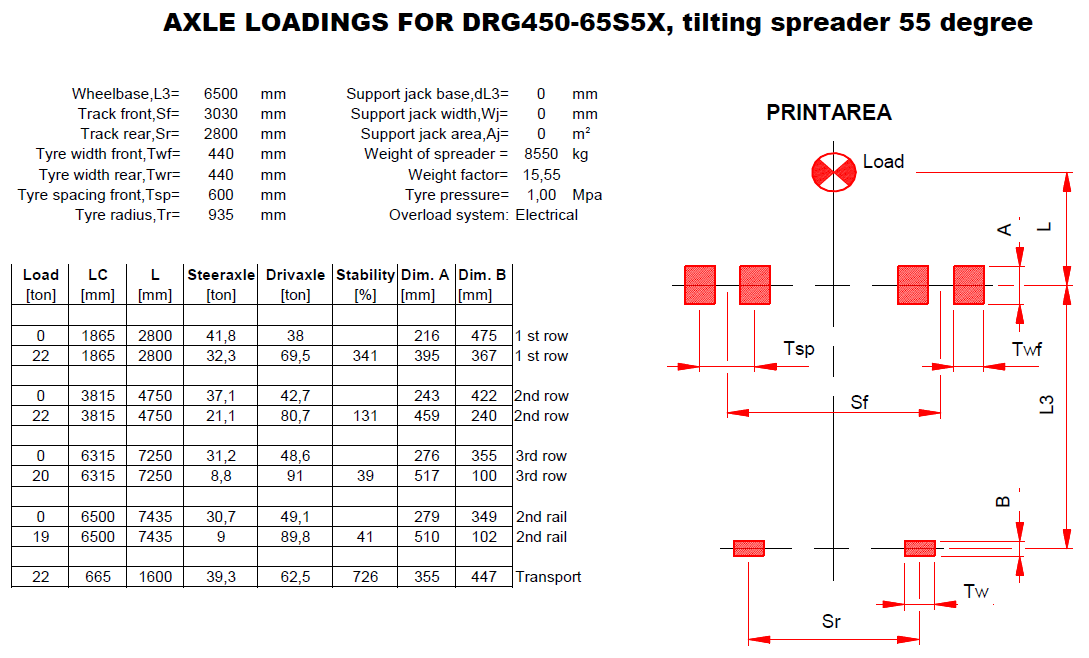 Rys. 1 Naciski na oś – dane do projektowania.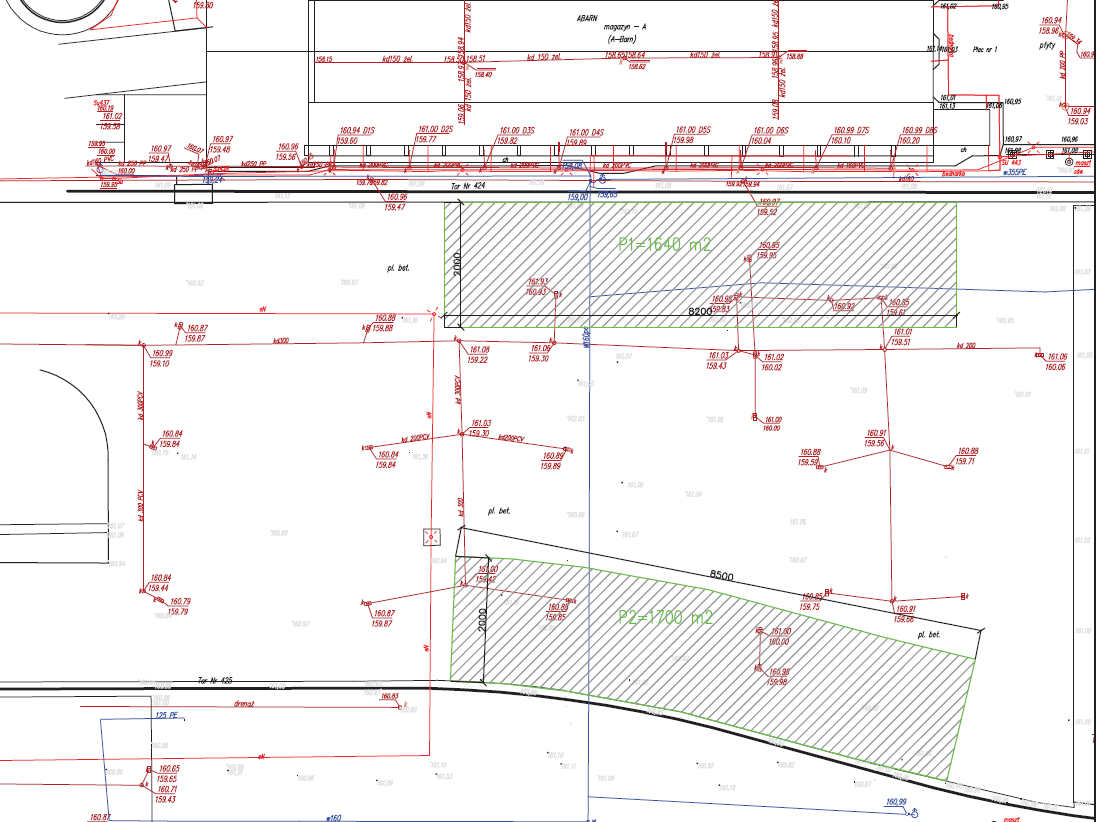 Rys. 2 Lokalizacja modernizacji.Załącznik nr 2 do umowy DZ/O/……./2018/…………………………../MPOgólne Warunki Zakupu UsługZałącznik nr 3 do umowy DZ/O/……./2018/…………………………../MPWykaz   podwykonawcówlpNazwa podwykonawcyZakres prac